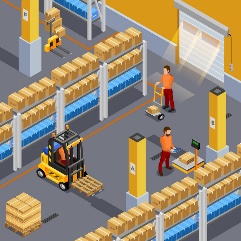 Name ________________ Class ___DIRECTIONS: Complete a Bill of Lading using the information listed below. Assignment is worth 15 points.Shipper:  A Top Generator, 567 Oak Drive, Lebanon, TN 48222, TEL (505) 555-1222Shipper SID #: A23456Ship To/Consignee: Best Disposal, 123 Main Street, Memphis, TN 38122, TEL (901) 333-4567Consignee ID#: MIK23321456Carrier Name: Swift Transportation              Trailer No.: 234Customer Order No.: 45678         No of Pkgs: 100   Wgt: 5000 lbs.   Pallet: Y  Slip: NProduct: Antifreeze                HM: YesCOD Amount: $23,000Special Instructions: “Environmental Hazardous substance Liquid N.O.S. (Ethylene Glycol), UN 3082, Class 9, Pk Gr III.  The flash point is 116°C.”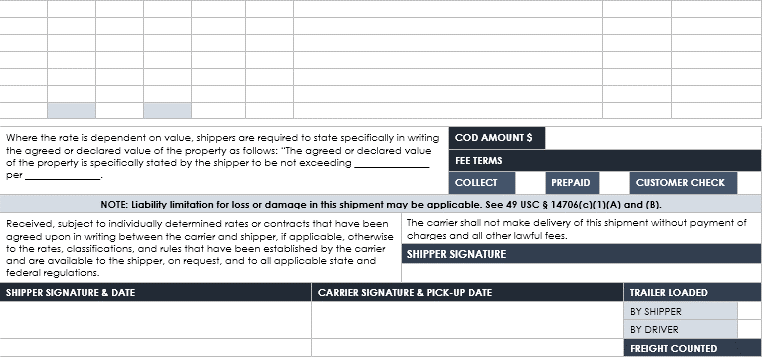 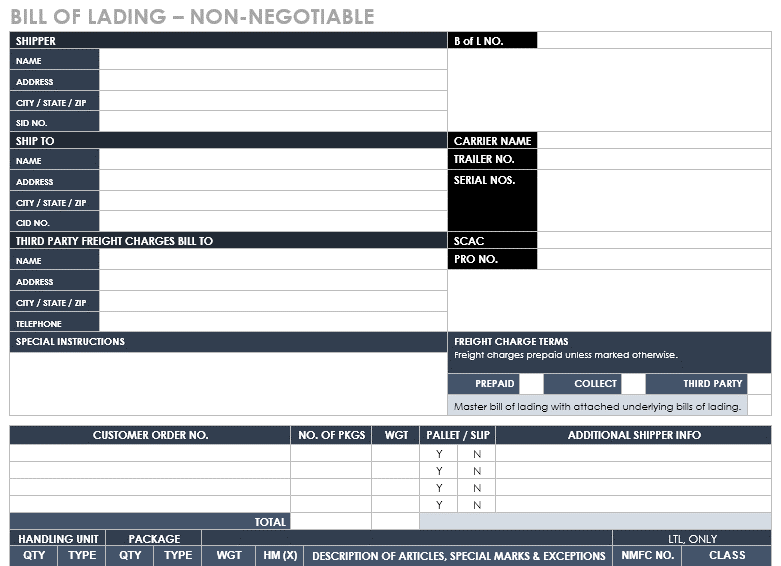 